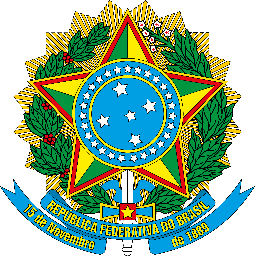 MINISTÉRIO DA EDUCAÇÃOUNIVERSIDADE FEDERAL DE RONDONÓPOLISConvocação para entrevista do  Processo Seletivo para EstágioEdital Reitoria/UFR nº 11, de 10 de setembro de 2021 A Coordenadoria de Desenvolvimento de Pessoas /PROGEP/UFR, considerando os termos do Edital Reitoria/UFR nº 11, de 10 de setembro de 2021, torna público a convocação para realização de entrevista dos candidatos cujas inscrições foram deferidas. Conforme edital, as entrevistas serão realizadas no dia  04/10/2021 e os candidatos deverão entrar no link indicado apenas no horário programado.Área AdministrativaÁrea de Ciências Contábeis Ou AdministraçãoÁrea de Tecnologia da Informação ou Sistemas de InformaçãoÁrea de Engenharia Civil, Engenharia Elétrica ou Arquitetura e UrbanismoÁrea JurídicaÁrea de PsicologiaAlcindo José RosaCoordenadoria de Desenvolvimento de Pessoas /PROGEP/UFRNomeLink de acessoHorárioCarolina Lorraine Henrique Diashttps://meet.google.com/dbb-vzhy-zte13:30Gabriel Antonio Lima Affonsohttps://meet.google.com/aum-cpjv-ukk13:45Gabriella Santos da Silvahttps://meet.google.com/hfr-mhom-vep14:00Icaro Santiago Pinheiro Pereirahttps://meet.google.com/ave-tgzk-eat14:15Jonanthan Valencia Aquinohttps://meet.google.com/fdh-gnbx-mfz14:30Joseane Alves Nocetihttps://meet.google.com/tzq-ftzg-pvv14:45Kelbiane Alves Rodrigues dos Santoshttps://meet.google.com/bib-vmyd-krs15:00Lydiane Luiz Soareshttps://meet.google.com/cni-qvob-jdb15:15Maria Aparecida de Souza Alveshttps://meet.google.com/bup-psqe-dbh15:30Ricardo Aparecido Rodrigues Neponucenohttps://meet.google.com/kbf-eudt-ojx15:45Samilli Santilha Braga da Silva https://meet.google.com/mnd-girx-wwu16:00NomeLink de acessoHorárioAlessandra Teixeira Paradelameet.google.com/khz-ctej-wtt     13:30NomeLink de acessoHorárioVanessa Oliveirameet.google.com/fjr-rxvw-huf      9hMoises Rodriguesmeet.google.com/jri-pcfi-tvh     9h15minNome Link de acessoHorárioEvillyn Biazatti de Araujomeet.google.com/ftj-cwmd-fuv07h30Rafaela Meier Francomeet.google.com/ftj-cwmd-fuv08h30NomeLink de acessoHorárioRenan Souza Santos meet.google.com/swm-fumg-tpa14:00NomeLink de acessoHorárioVitória Ferreira Limahttps://meet.google.com/ins-vjtz-pdj08h45